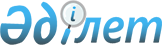 О бюджете Аккайынского района на 2011-2013 годы
					
			Утративший силу
			
			
		
					Решение маслихата Аккайынского района Северо-Казахстанской области от 24 декабря 2010 года N 25-1. Зарегистрировано Департаментом юстиции Северо-Казахстанской области 24 января 2011 года N 13-2-125. Утратило силу (письмо Департамента юстиции Северо-Казахстанской области от 2 апреля 2013 года № 04-07/1933)

      Сноска. Утратило силу (письмо Департамента юстиции Северо-Казахстанской области от 02.04.2013 № 04-07/1933)      Сноска. Заголовок с изменением, внесенным решением маслихата Аккайынского района Северо-Казахстанской области от 28.03.2011 N 28-1      В соответствии со статьей 75 Бюджетного кодекса Республики Казахстан от 4 декабря 2008 года № 95-IV, статьей 6 Закона Республики Казахстан «О местном государственном управлении и самоуправлении в Республике Казахстан» от 23 января 2001 года № 148, районный маслихат РЕШИЛ:



      1. Утвердить районный бюджет на 2011 - 2013 годы согласно приложениям 1, 2 и 3 соответственно, в том числе на 2011 год в следующих объемах:

      1) доходы - 1 910 132 тысяч тенге, 

      в том числе по:

      налоговым поступлениям - 225 744 тысяч тенге,

      неналоговым поступлениям - 2 960 тысяч тенге,

      поступлениям от продажи основного капитала - 20 547 тысяч тенге,

      поступлениям трансфертов - 1 660 881 тысяч тенге;

      2) затраты - 1 863 013,8 тысяч тенге;

      3) чистое бюджетное кредитование, - 61 753,5 тысяч тенге 

      в том числе:

      бюджетные кредиты - 62 227,5 тысяч тенге;

      погашение бюджетных кредитов - 474,0 тысяч тенге;

      4) сальдо по операциям с финансовыми активами - 0 тысяч тенге;

      в том числе:

      приобретение финансовых активов - 0 тысяч тенге,

      поступления от продажи финансовых активов государства - 0 тысяч тенге;

      5) дефицит бюджета - -16 135,3 тысяч тенге;

      6) финансирование дефицита - 16 135,3 тысяч тенге.

      Сноска. Пункт 1 с изменениями, внесенными решением маслихата Аккайынского района Северо-Казахстанской области от 28.03.2011 N 28-1; от 29.07.2011 N 32-1; от 21.11.2011 N 35-1



      2. Установить, что доходы районного бюджета формируются в соответствии с Бюджетным кодексом Республики Казахстан за счет следующих налоговых поступлений:

      индивидуальный подоходный налог с физических лиц, осуществляющих деятельность по разовым талонам;

      социальный налог;

      налог на имущество физических и юридических лиц, индивидуальных предпринимателей;

      земельный налог;

      налог на транспортные средства;

      фиксированный налог;

      единый земельный налог;

      акцизы на бензин (за исключением авиационного) и дизельное топливо;

      плата за пользование земельными участками;

      сбор за государственную регистрацию индивидуальных предпринимателей;

      лицензионный сбор за право занятия отдельными видами деятельности;

      сбор за государственную регистрацию юридических лиц и учетную регистрацию филиалов и представительств, а также их перерегистрацию;

      сбор за государственную регистрацию залога движимого имущества и ипотеки судна или строящего судна;

      сбор за государственную регистрацию транспортных средств, а также их перерегистрацию;

      сбор за государственную регистрацию прав на недвижимое имущество и сделок с ним;

      плата за размещение наружной (визуальной) рекламы в полосе отвода автомобильных дорог общего пользования районного значения и в населенных пунктах;

      государственная пошлина, кроме консульского сбора и государственных пошлин, зачисляемых в республиканский бюджет.



      3. Установить, что доходы районного бюджета формируются за счет следующих неналоговых поступлений:

      доходы от коммунальной собственности;

      другие неналоговые поступления в бюджет района.

      Сноска. Пункт 3 в редакции решения маслихата Аккайынского района Северо-Казахстанской области от 21.11.2011 N 35-1



      4. Установить, что доходы районного бюджета формируются за счет следующих поступлений от продажи основного капитала:

      поступления от продажи земельных участков, за исключением земельных участков сельскохозяйственного назначения.

      плата за продажу права аренды земельных участков.

      Сноска. Пункт 4 с изменением, внесенным решением маслихата Аккайынского района Северо-Казахстанской области от 21.11.2011 N 35-1



      5. Учесть бюджетную субвенцию, передаваемую из областного бюджета в бюджет района в сумме 1 262 320 тысяч тенге.



      6. Учесть в районном бюджете на 2011 год целевые трансферты в общей сумме 364 499 тысяч тенге, в том числе:

      1) 3460 тысяч тенге на реализацию мер по оказанию социальной поддержки специалистов социальной сферы сельских населенных пунктов, в том числе подъемное пособие - 2967 тысяч тенге, оплата операционных услуг финансового агента администратора – 493 тысяч тенге;»;

      2) 7871 тысяч тенге на проведение противоэпизоотических мероприятий;

      3)12 266 тысяч тенге на реализацию государственного образовательного заказа в дошкольных организациях образования;

      4) 4096 тысяч тенге на оснащение учебным оборудованием кабинетов физики, химии, биологии в государственных учреждениях основного среднего и общего среднего образования;

      5) 5408 тысяч тенге на создание лингафонных и мультимедийных кабинетов в государственных учреждениях основного среднего и общего среднего образования;

      6) 3 314 тысяч тенге обеспечение оборудованием, программным обеспечением детей инвалидов, обучающихся на дому;

      7) 1 664 тысячи тенге на введения стандартов специальных социальных услуг, на предоставление специальных социальных услуг нуждающимся гражданам на дому;

      8) 7833 тысяч тенге на ежемесячную выплату денежных средств опекунам (попечителям) на содержание ребенка сироты (детей-сирот), оставшегося без попечения родителей;

      9) 5 460 тысяч тенге на поддержку частного предпринимательства в рамках программы «Дорожная карта бизнеса-2020», на молодежную практику;

      10) 17 199 тысяч тенге на выплату социальной помощи в рамках Программы по стимулированию рождаемости «Фонд поколений»;

      11) 8 426 тысяч тенге на установку противопожарной сигнализации, приобретение средств пожаротушения, услуг по обработке деревянных покрытий (конструкций) для объектов образования;

      12) 301316 тысяч тенге на реализацию инвестиционных проектов, в том числе:

      7 000 тысяч тенге на строительство жилого дома в селе Смирново;

      147 554 тысячи тенге на реконструкцию системы водоснабжения в селе Чаглы;

      88 143 тысячи тенге на развитие и реконструкция разводящих сетей водопровода в селе Токуши;

      9617 тысяч тенге на развитие инженерно-коммуникационной инфраструктуры в рамках Программы занятости 2020;

      49002 тысяч тенге на строительство и (или) приобретение жилья государственного коммунального жилищного фонда в рамках Программы занятости 2020.

      Сноска. Пункт 6 с изменениями, внесенными решением маслихата Аккайынского района Северо-Казахстанской области от 28.03.2011 N 28-1; от 29.07.2011 N 32-1; от 07.10.2011 N 34-1; от 21.11.2011 N 35-1

      13) 7 197 тысяч тенге на увеличение размера доплаты за квалификационную категорию, учителям школ и воспитателям дошкольных организаций образования;

      14) 9 315 тысяч тенге на профессиональную подготовку, переподготовку и повышение квалификации кадров, частичное субсидирование заработной платы, обучение предпринимательству, предоставление субсидий на переезд, создание центров занятости, в том числе 3 003 тысячи тенге на частичное субсидирование заработной платы и 6312 тысяч тенге на создание центров занятости;

      15) 2 831 тысяча тенге на приобретение угля организациям, в том числе 2 546 тысяч тенге для организаций образования, 201 тысяча тенге для организаций культуры, 84 тысячи тенге для организаций управления.

      16) 905 тысяч тенге на внедрение системы электронного документооборота (СЭД).

      6-1. Учесть в районном бюджете на 2011 год целевые текущие трансферты в вышестоящие бюджеты в связи с передачей функций государственных органов из нижестоящего уровня государственного управления в вышестоящий в сумме 413 тыс. тенге.

      Сноска. Решение дополнено пунктом 6-1 в соответствии с решением маслихата Аккайынского района Северо-Казахстанской области от 07.10.2011 N 34-1



      7. Учесть в районном бюджете на 2011 год бюджетный кредит из республиканского бюджета для реализации мер социальной поддержки специалистов социальной сферы сельских населенных пунктов – 13227,5 тысяч тенге.

      Сноска. Пункт 7 в редакции решения маслихата Аккайынского района Северо-Казахстанской области от 21.11.2011 N 35-1

      7-1. Учесть в районном бюджете на 2011 год бюджетный кредит из республиканского бюджета по нулевой ставке вознаграждения на строительство и (или) приобретение жилья в соответствии с Программой занятости 2020 в Республике Казахстан на 2010-2014 годы – 49 000 тысяч тенге;

      Сноска. Решение дополнено пунктом 7-1 в соответствии с решением маслихата Аккайынского района Северо-Казахстанской области от 28.03.2011 N 28-1

      7-2. Предусмотреть расходы районного бюджета за счет свободных остатков бюджетных средств, сложившихся на начало финансового года и возврата целевых трансфертов, неиспользованных в 2010 году, согласно приложению 8;

      Сноска. Решение дополнено пунктом 7-2 в соответствии с решением маслихата Аккайынского района Северо-Казахстанской области от 28.03.2011 N 28-1



      8. Утвердить резерв местного исполнительного органа на 2011 год в сумме 945 тысяч тенге.

      Сноска. Пункт 8 в редакции решения маслихата Аккайынского района Северо-Казахстанской области от 07.10.2011 N 34-1



      9. Учесть, что в расходах бюджета района на 2011-2013 годы предусмотрено финансирование по аппаратам акимов сельских округов в объемах согласно приложениям 4, 5, 6.



      10. Установить, что в процессе исполнения районного бюджета на 2011 год не подлежит секвестру бюджетная программа, согласно приложению 7.



      11. Учесть, что в расходах районного бюджета на 2011 год предусматриваются выплаты на:

      1) ежемесячную социальную помощь участникам и инвалидам Великой Отечественной войны в сумме 500 тенге;

      2) ежемесячную социальную помощь гражданам, больным активным туберкулезом на дополнительное питание в период амбулаторного лечения в размере 600 тенге;

      3) социальную помощь на санаторно-курортное лечение участникам, инвалидам Великой Отечественной войны и лицам, приравненным к ним; другим категориям лиц, приравненным по льготам и гарантиям к участникам войны, инвалидам всех категорий;

      4) ежемесячную социальную помощь участникам и инвалидам Великой Отечественной войны для оплаты расходов на коммунальные услуги в размере четырех месячных расчетных показателей.



      12. Установить в расходах бюджета района на 2011 год выплаты на оказание социальной помощи специалистам здравоохранения, образования, социального обеспечения, культуры, проживающим в сельской местности, по приобретению топлива в размере две тысячи тенге каждому.



      13. Обеспечить в 2011 году выплату заработной платы работникам бюджетной сферы в полном объеме.



      14. Установить повышенные не менее чем на двадцать пять процентов должностные оклады (тарифные ставки) по сравнению с должностными окладами (тарифными ставками) гражданских служащих, занимающихся этими видами деятельности в городских условиях, гражданским служащим сферы социального обеспечения, образования, культуры и спорта, работающим в аульной (сельской) местности.



      15. Настоящее решение вводится в действие с 1 января 2011 года.      Председатель                               Секретарь

      ХXV сессии IV созыва                       районного маслихата

      С. Ильясов                                 Б. Билялов

Приложение 1

к решению районного маслихата

от 24 декабря 2010 года № 25-1 Бюджет Аккайынского района на 2011 год      Сноска. Приложение 1 в редакции решения маслихата Аккайынского района Северо-Казахстанской области от 21.11.2011 N 35-1

Приложение 2

к решению районного маслихата

от 24 декабря 2010 года № 25-1 Бюджет Аккайынского района на 2012 год

Приложение 3

к решению районного маслихата

от 24 декабря 2010 года № 25-1 Бюджет Аккайынского района на 2013 год

Приложение 4

к решению районного маслихата

от 24 декабря 2010 года № 25-1 Объемы финансирования на 2011 год по аппаратам акимов сельских округов      Сноска. Приложение 4 в редакции решения маслихата Аккайынского района Северо-Казахстанской области от 21.11.2011 N 35-1продолжение таблицы

Приложение 5

к решению районного маслихата

от 24 декабря 2010 года № 25-1 Объемы финансирования на 2012 год по аппаратам акимов сельских округовпродолжение таблицы

Приложение 6

к решению районного маслихата

от 24 декабря 2010 года № 25-1 Объемы финансирования на 2013 год по аппаратам акимов сельских округовпродолжение таблицы

Приложение 7

к решению районного маслихата

от 24 декабря 2010 года № 25-1 Перечень районных бюджетных программ не подлежащих секвестрированию в процессе исполнения бюджета на 2011 год

Приложение 8

к решению районного маслихата

от 24 декабря 2010 года № 25-1 Направление свободных остатков бюджетных средств, сложившихся на 1 января 2011 года      Сноска. Решение дополнено приложением 8 в соответствии с решением маслихата Аккайынского района Северо-Казахстанской области от 28.03.2011 N 28-1Расходы:
					© 2012. РГП на ПХВ «Институт законодательства и правовой информации Республики Казахстан» Министерства юстиции Республики Казахстан
				Ка

те

го

рияКла

ссПод

кла

ссНаименованиеСумма (тыс.

тенге)1. Доходы1 910 1321Налоговые поступления225 74401Подоходный налог7002Индивидуальный подоходный налог700030Социальный налог118 8001Социальный налог118 800040Налоги на собственность89 1121Налоги на имущество57 4773Земельный налог6 3414Налог на транспортные средства 21 5945Единый земельный налог3 700050Внутренние налоги на товары, работы и услуги15 0632Акцизы1 5503Поступления за использование природных и других ресурсов9 2004Сборы за ведение предпринимательской и профессиональной деятельности4 1525Налог на игорный бизнес161080Обязательные платежи, взимаемые за совершение юридически значимых действий и (или) выдачу документов уполномоченными на то государственными органами или должностными лицами2 0691Государственная пошлина2 0692Неналоговые поступления2 960010Доходы от государственной собственности1 2505Доходы от аренды имущества,находящегося в коммунальной собственности8509Прочие доходы от государственной собственности400060Прочие неналоговые поступления1 7101Прочие неналоговые поступления1 7103Поступления от продажи основного капитала20 547030Продажа земли и нематериальных активов20 5471Продажа земли20 5382Плата за продажу права аренды земельных участков94Поступления трансфертов1 660 881020Трансферты из вышестоящих органов государственного управления1 660 8812Трансферты из областного бюджета1 660 881Функциональная группаФункциональная группаФункциональная группаФункциональная группаСумма (тыс.тенге)Администратор бюджетных программАдминистратор бюджетных программАдминистратор бюджетных программСумма (тыс.тенге)ПрограммаПрограммаСумма (тыс.тенге)НаименованиеСумма (тыс.тенге)2.Затраты1 863 013,81Государственные услуги общего характера183 583112Аппарат маслихата района (города областного значения)15 918001Услуги по обеспечению деятельности маслихата района (города областного значения)14 867003Капитальные расходы государственных органов1 051122Аппарат акима района (города областного значения)68 068001Услуги по обеспечению деятельности акима района (города областного значения)46 844003Капитальные расходы государственных органов21 224123Аппарат акима района в городе, города районного значения, поселка,аула (села), аульного (сельского) округа86 592001Услуги по обеспечению деятельности акима района в городе, города районного значения, поселка, аула (села), аульного (сельского) округа85 572022Капитальные расходы государственных органов1 020459Отдел экономики и финансов района (города областного значения)13 005001Услуги по реализации государственной политики в области формирования и развития экономической политики, государственного планирования, исполнения бюджета и управления коммунальной собственностью района (города областного значения)12 032003Проведение оценки имущества в целях налогообложения253004Организация работы по выдаче разовых талонов и обеспечение полноты сбора сумм от реализации разовых талонов523015Капитальные расходы государственных органов1972Оборона5 594122Аппарат акима района (города областного значения)4 894005Мероприятия в рамках исполнения всеобщей воинской обязанности4 894Организация работы по чрезвычайным ситуациям700122Аппарат акима района (города областного значения)700006Предупреждение и ликвидация чрезвычайных ситуаций масштаба района (города областного значения)200007Мероприятия по профилактике и тушению степных пожаров районного (городского) масштаба, а также пожаров в населенных пунктах, в которых не созданы органы государственной противопожарной службы5004Образование1 103 763471Отдел образования, физической культуры и спорта района (города областного значения)1 103 763003Обеспечение деятельности организаций дошкольного воспитания и обучения55 003004Общеобразовательное обучение1 002 541005Дополнительное образование для детей и юношества14 638008Информатизация системы образования в государственных учреждениях образования района (города областного значения)3 593009Приобретение и доставка учебников, учебно-методических комплексов для государственных учреждений образования района (города областного значения)9 644020Ежемесячные выплаты денежных средств опекунам (попечителям) на содержание ребенка-сироты (детей-сирот), и ребенка (детей), оставшегося без попечения родителей7 833023Обеспечение оборудованием, программным обеспечением детей-

инвалидов, обучающихся на дому3 314025Увеличение размера доплаты за квалификационную категорию учителям школ и воспитателям дошкольных организаций образования7 1976Социальная помощь и социальное обеспечение120 178451Отдел занятости и социальных программ района (города областного значения)120 178001Услуги по реализации государственной политики на местном уровне в области обеспечения занятости социальных программ для населения15 859002Программа занятости20 362004Оказание социальной помощи на приобретение топлива специалистам здравоохранения, образования, социального обеспечения, культуры и спорта в сельской местности в соответствии с законодательством Республики Казахстан1 650005Государственная адресная социальная помощь6 595007Социальная помощь отдельным категориям нуждающихся граждан по решениям местных представительных органов19 923010Материальное обеспечение детей-инвалидов, воспитывающихся и обучающихся на дому413011Оплата услуг по зачислению, выплате и доставке пособий и других социальных выплат284014Оказание социальной помощи нуждающимся гражданам на дому34 923016Государственные пособия на детей до 18 лет10 729017Обеспечение нуждающихся инвалидов обязательными гигиеническими средствами и предоставление услуг специалистами жестового языка, индивидуальными помощниками в соответствии с индивидуальной программой реабилитации инвалида2 548021Капитальные расходы государственных органов580023Обеспечение деятельности центров занятости6 3127Жилищно-коммунальное хозяйство142 702123Аппарат акима района в городе, города районного значения, поселка,аула (села), аульного (сельского) округа33 108008Освещение улиц населенных пунктов2 910009Обеспечение санитарии населенных пунктов3 775010Содержание мест захоронений и погребение безродных54011Благоустройство и озеленение населенных пунктов26 369458Отдел жилищно-коммунального хозяйства, пассажирского транспорта и автомобильных дорог района (города областного значения)2 880002Изъятие, в том числе путем выкупа земельных участков для государственных надобностей и связанное с этим отчуждение недвижимого имущества115012Функционирование системы водоснабжения и водоотведения2 765467Отдел строительства района (города областного значения)106 714467003Строительство и (или) приобретение жилья государственного коммунального жилого фонда жилья7 000006Развитие системы водоснабжения88 143007Развитие благоустройства городов и населенных пунктов424019Строительство жилья1 530022Развитие инженерно-коммуникационной инфраструктуры в рамках Программы занятости 20209 6178Культура, спорт, туризм и информационное пространство78 513123Аппарат акима района в городе, города районного значения, поселка,аула (села), аульного (сельского) округа28 375006Поддержка культурно-досуговой работы на местном уровне28 375455Отдел культуры и развития языков района (города областного значения)35 541001Услуги по реализации государственной политики на местном уровне в области развития языков и культуры4 891003Поддержка культурно-досуговой работы15 633006Функционирование районных (городских) библиотек14 470007Развитие государственного языка и других языков народа Казахстана547456Отдел внутренней политики района (города областного значения)12 097001Услуги по реализации государственной политики на местном уровне в области информации, укрепления государственности и формирования социального оптимизма граждан4 833002Услуги по проведению государственной информационной политики через газеты и журналы6 953006Капитальные расходы государственных органов311471Отдел образования, физической культуры и спорта района (города областного значения)2 500014Проведение спортивных соревнований на районной (города областного значения) уровне300015Подготовка и участие членов сборных команд района (города областного значения) по различным видам спорта на областных спортивных соревнованиях2 20010Сельское, водное, лесное, рыбное хозяйство, особо охраняемые природные территории, охрана окружающей среды и животного мира, земельные отношения182 070463Отдел земельных отношений района (города областного значения)7 302001Услуги по реализации государственной политики в области регулирования земельных отношений на территории района (города областного значения)6 312007Капитальные расходы государственных органов990,0474Отдел сельского хозяйства и ветеринарии района (города областного значения)27 214001Услуги по реализации государственной политики на местном уровне в сфере сельского хозяйства и ветеринарии14 476005Обеспечение функционирования скотомогильников (биотермических ям)608006Организация санитарного убоя больных животных0012Проведение мероприятий по идентификации сельскохозяйственных животных799099Реализация мер по оказанию социальной поддержки специалистов3 460013Проведение противоэпизоотических мероприятий7 871467Отдел строительства района (города областного значения)147 554012Развитие системы водоснабжения147 55411Промышленность, архитектурная, градостроительная и строительная деятельность6 920467Отдел строительства района (города областного значения)6 920001Услуги по реализации государственной политики на местном уровне в области строительства5 820017Капитальные расходы государственных органов1 10012Транспорт и коммуникации11 000458Отдел жилищно-коммунального хозяйства, пассажирского транспорта и автомобильных дорог района (города областного значения)11 000023Обеспечение функционирования автомобильных дорог11 00013Прочие26 312469Отдел предпринимательства района (города областного значения)5 988001Услуги по реализации государственной политики на местном уровне в области развития предпринимательства и промышленности5 988451Отдел занятости и социальных программ района (города областного значения)5 460022Поддержка частного предпринимательства в рамках программы «Дорожная карта бизнеса - 2020»5 460458Отдел жилищно-коммунального хозяйства, пассажирского транспорта и автомобильных дорог района (города областного значения)4 730001Услуги по реализации государственной политики на местном уровне в области жилищно-коммунального хозяйства, пассажирского транспорта и автомобильных дорог4 730459Отдел экономики и финансов района (города областного значения)856012Резерв местного исполнительного органа района (города областного значения)856471Отдел образования, физической культуры и спорта района (города областного значения)9 278001Услуги по обеспечению деятельности отдела образования, физической культуры и спорта9 27814Обслуживание долга2,0459Отдел экономики и финансов района (города областного значения)2,0021Обслуживание долга местных исполнительных органов по выплате вознаграждений и иных платежей по займам из областного бюджета2,015Трансферты2 376,8459Отдел экономики и финансов района (города областного значения)2 376,8006Возврат неиспользованных (недоиспользованных) целевых трансфертов1 963,8024Целевые текущие трансферты в вышестоящие бюджеты в связи с передачей функций государственных органов из нижестоящего уровня государственного управления в вышестоящий4133. Чистое бюджетное кредитование61 753,5Бюджетные кредиты62 227,57Жилищно-коммунальное хозяйство49 000467Отдел строительства района (города областного значения)49 000019Строительство жилья49 00010Сельское, водное, лесное, рыбное хозяйство, особо охраняемые природные территории, охрана окружающей среды и животного мира, земельные отношения13 227,5474Отдел сельского хозяйства и ветеринарии района (города областного значения)13 227,5009Бюджетные кредиты для реализации мер социальной поддержки специалистов13 227,5Ка

те

го

рияПод

кла

ссСпе

ци

фи

каНаименованиеСумма (тыс.тенге)5Погашение бюджетных кредитов474,01Погашение бюджетных кредитов, выданных из государственного бюджета474,013Погашение бюджетных кредитов, выданных из местного бюджета физическим лицам474,04. Сальдо по операциям с финансовыми активами1 500Приобретение финансовых активов1 50013Прочие1 500459Отдел экономики и финансов района (города областного значения)1 500014Формирование или увеличение уставного капитала юридических лиц1 500Ка

те

го

рияПод

кла

ссСпе

ци

фи

каНаименованиеСумма (тыс.тенге)5. Дефицит (профицит) бюджета-16 135,36. Финансирование дефицита (использование профицита) бюджета16 135,37Поступление займов58 293,02Договора займа58 293,003Займы, получаемые местными исполнительными органами58 293,0Функциональная группаФункциональная группаФункциональная группаФункциональная группаСумма (тыс.тенге)Администратор бюджетных программАдминистратор бюджетных программАдминистратор бюджетных программСумма (тыс.тенге)ПрограммаПрограммаСумма (тыс.тенге)НаименованиеСумма (тыс.тенге)16Погашение займов49 474,0459Отдел экономики и финансов района (города областного значения)49 474,0005Погашение долга местного исполнительного органа перед вышестоящим бюджетом49 474,0Ка

те

го

рияПод

кла

ссСпе

ци

фи

каНаименованиеСумма (тыс.тенге)8Используемые остатки бюджетных средств7 316,31Свободные остатки бюджетных средств7 316,301Свободные остатки бюджетных средств7 316,3Ка

те

го

рияКл.Подкл.НаименованиеСумма (тыс.тенге)1. Доходы1 648 9931Налоговые поступления228 56101Подоходный налог1 1502Индивидуальный подоходный налог1 150030Социальный налог130 2131Социальный налог130 213040Налоги на собственность80 4421Налоги на имущество48 2003Земельный налог7 7404Налог на транспортные средства 20 8025Единый земельный налог3 700050Внутренние налоги на товары, работы и услуги14 1282Акцизы3 2903Поступления за использование природных и других ресурсов7 0004Сборы за ведение предпринимательской и профессиональной деятельности3 8015Налог на игорный бизнес37080Обязательные платежи, взимаемые за совершение юридически значимых действий и (или) выдачу документов уполномоченными на то государственными органами или должностными лицами2 6281Государственная пошлина2 6282Неналоговые поступления1 660010Доходы от государственной собственности1 0605Доходы от аренды имущества,находящегося в коммунальной собственности1 060060Прочие неналоговые поступления6001Прочие неналоговые поступления6003Поступления от продажи основного капитала7 609030Продажа земли и нематериальных активов7 6091Продажа земли7 6094Поступления трансфертов1 411 163020Трансферты из вышестоящих органов государственного управления1 411 1632Трансферты из областного бюджета1 411 163Функц. группаАд-тор бюджетных программПрограммаНаименованиеСумма (тыс.тенге)2.Затраты1 649 467,21Государственные услуги общего характера173 844112Аппарат маслихата района (города областного значения)17 242001Услуги по обеспечению деятельности маслихата района (города областного значения)17 242122Аппарат акима района (города областного значения)46 881001Услуги по обеспечению деятельности акима района (города областного значения)46 573003Капитальные расходы государственных органов308123Аппарат акима района в городе, города районного значения, поселка,аула (села), аульного (сельского) округа96 064001Услуги по обеспечению деятельности акима района в городе, города районного значения, поселка, аула (села), аульного (сельского) округа96 064459Отдел экономики и финансов района (города областного значения)13 657001Услуги по реализации государственной политики в области формирования и развития экономической политики, государственного планирования, исполнения бюджета и управления коммунальной собственностью района (города областного значения)12 417003Проведение оценки имущества в целях налогообложения280004Организация работы по выдаче разовых талонов и обеспечение полноты сбора сумм от реализации разовых талонов760015Капитальные расходы государственных органов2002Оборона5 931122Аппарат акима района (города областного значения)4 731005Мероприятия в рамках исполнения всеобщей воинской обязанности4 731Организация работы по чрезвычайным ситуациям1 200122Аппарат акима района (города областного значения)1 200006Предупреждение и ликвидация чрезвычайных ситуаций масштаба района (города областного значения)600007Мероприятия по профилактике и тушению степных пожаров районного (городского) масштаба, а также пожаров в населенных пунктах, в которых не созданы органы государственной противопожарной службы6004Образование1 191 364471Отдел образования, физической культуры и спорта района (города областного значения)1 191 364003Обеспечение деятельности организаций дошкольного воспитания и обучения60 563004Общеобразовательное обучение 1 101 078005Дополнительное образование для детей15 416008Информатизация системы образования в государственных учреждениях образования района (города областного значения)3 500009Приобретение и доставка учебников, учебно-методических комплексов для государственных учреждений образования района (города областного значения)10 8076Социальная помощь и социальное обеспечение103 096451Отдел занятости и социальных программ района (города областного значения)103 096001Услуги по реализации государственной политики на местном уровне в области обеспечения занятости социальных программ для населения17 133002Программа занятости18 588004Оказание социальной помощи на приобретение топлива специалистам здравоохранения, образования, социального обеспечения, культуры и спорта в сельской местности в соответствии с законодательством Республики Казахстан1 800005Государственная адресная социальная помощь9 000007Социальная помощь отдельным категориям нуждающихся граждан по решениям местных представительных органов2 546010Материальное обеспечение детей-инвалидов, воспитывающихся и обучающихся на дому449011Оплата услуг по зачислению, выплате и доставке пособий и других социальных выплат571014Оказание социальной помощи нуждающимся гражданам на дому37 451016Государственные пособия на детей до 18 лет13 200017Обеспечение нуждающихся инвалидов обязательными гигиеническими средствами и предоставление услуг специалистами жестового языка, индивидуальными помощниками в соответствии с индивидуальной программой реабилитации инвалида2 3587Жилищно-коммунальное хозяйство6 251123Аппарат акима района в городе, города районного значения, поселка,аула (села), аульного (сельского) округа4 438008Освещение улиц населенных пунктов2 600009Обеспечение санитарии населенных пунктов888010Содержание мест захоронений и погребение безродных90011Благоустройство и озеленение населенных пунктов860458Отдел жилищно-коммунального хозяйства, пассажирского транспорта и автомобильных дорог района (города областного значения)1 813012Функционирование системы водоснабжения и водоотведения1 8138Культура, спорт, туризм и информационное пространство100 345123Аппарат акима района в городе, города районного значения, поселка,аула (села), аульного (сельского) округа15 075006Поддержка культурно-досуговой работы на местном уровне15 075455Отдел культуры и развития языков района (города областного значения)69 525001Услуги по реализации государственной политики на местном уровне в области развития языков и культуры5 560003Поддержка культурно-досуговой работы11 362006Функционирование районных (городских) библиотек52 071007Развитие государственного языка и других языков народа Казахстана532456Отдел внутренней политики района (города областного значения)13 025001Услуги по реализации государственной политики на местном уровне в области информации, укрепления государственности и формирования социального оптимизма граждан5 425002Услуги по проведению государственной информационной политики через газеты и журналы7 400006Капитальные расходы государственных органов200471Отдел образования, физической культуры и спорта района (города областного значения)2 720014Проведение спортивных соревнований на районной (города областного значения) уровне320015Подготовка и участие членов сборных команд района (города областного значения) по различным видам спорта на областных спортивных соревнованиях2 40010Сельское, водное, лесное, рыбное хозяйство, особо охраняемые природные территории, охрана окружающей среды и животного мира, земельные отношения22 739463Отдел земельных отношений района (города областного значения)7 060001Услуги по реализации государственной политики в области регулирования земельных отношений на территории района (города областного значения)7 060474Отдел сельского хозяйства и ветеринарии района (города областного значения)15 679001Услуги по реализации государственной политики на местном уровне в сфере сельского хозяйства и ветеринарии15 58911Промышленность, архитектурная, градостроительная и строительная деятельность6 373467Отдел строительства района (города областного значения)6 373001Услуги по реализации государственной политики на местном уровне в области строительства6 37312Транспорт и коммуникации11 770458Отдел жилищно-коммунального хозяйства, пассажирского транспорта и автомобильных дорог района (города областного значения)11 770023Обеспечение функционирования автомобильных дорог11 77013Прочие27 280469Отдел предпринимательства района (города областного значения)6 759001Услуги по реализации государственной политики на местном уровне в области развития предпринимательства и промышленности6 759458Отдел жилищно-коммунального хозяйства, пассажирского транспорта и автомобильных дорог района (города областного значения)5 304001Услуги по реализации государственной политики на местном уровне в области жилищно-коммунального хозяйства, пассажирского транспорта и автомобильных дорог5 304459Отдел экономики и финансов района (города областного значения)4 800012Резерв местного исполнительного органа района (города областного значения)4 800471Отдел образования, физической культуры и спорта района (города областного значения)10 417001Услуги по обеспечению деятельности отдела образования, физической культуры и спорта10 417019Материально-техническое оснащение государственных органов15Трансферты0459Отдел экономики и финансов района (города областного значения)0006Возврат неиспользованных (недоиспользованных) целевых трансфертов020Целевые текущие трансферты в вышестоящие бюджеты в связи с изменением фонда оплаты труда в бюджетной сфере16Погашение займов474,2459Отдел экономики и финансов района (города областного значения)474,2005Погашение долга местного исполнительного органа перед вышестоящим бюджетом474,23. Чистое бюджетное кредитование-474,2Ка

те

го

рияПодкл.Специ

фи

каНаименованиеСумма (тыс.тенге)5Погашение бюджетных кредитов474,21Погашение бюджетных кредитов, выданных из государственного бюджета474,213Погашение бюджетных кредитов, выданных из местного бюджета физическим лицам474,2Функц. группаАд-тор бюджетных программПрограммаНаименованиеСумма (тыс.тенге)4. Сальдо по операциям с финансовыми активами0Приобретение финансовых активов013Прочие459Отдел экономики и финансов района (города областного значения)014Формирование или увеличение уставного капитала юридических лицКа

те

го

рияПодкл.Специ

фи

каНаименованиеСумма (тыс.тенге)6Поступления от продажи финансовых активов государства1Поступления от продажи финансовых активов государства5. Дефицит (профицит) бюджета06. Финансирование дефицита (использование профицита) бюджета08Используемые остатки бюджетных средств1Свободные остатки бюджетных средств01Свободные остатки бюджетных средствКатегорияКлассПодклассНаименованиеСумма (тыс.тенге)1. Доходы1 668 5491Налоговые поступления240 27801Подоходный налог1 2002Индивидуальный подоходный налог1 200030Социальный налог136 4291Социальный налог136 429040Налоги на собственность85 2361Налоги на имущество52 0003Земельный налог7 8404Налог на транспортные средства 21 6965Единый земельный налог3 700050Внутренние налоги на товары, работы и услуги14 6832Акцизы3 4303Поступления за использование природных и других ресурсов7 0004Сборы за ведение предпринимательской и профессиональной деятельности4 2135Налог на игорный бизнес40080Обязательные платежи, взимаемые за совершение юридически значимых действий и (или) выдачу документов уполномоченными на то государственными органами или должностными лицами2 7301Государственная пошлина2 7302Неналоговые поступления1 700010Доходы от государственной собственности1 1005Доходы от аренды имущества,находящегося в коммунальной собственности1 100060Прочие неналоговые поступления6001Прочие неналоговые поступления6003Поступления от продажи основного капитала10 677030Продажа земли и нематериальных активов10 6771Продажа земли10 6774Поступления трансфертов1 415 894020Трансферты из вышестоящих органов государственного управления1 415 8942Трансферты из областного бюджета1 415 894Функц. группаАд-тор бюджетных программПрограммаНаименованиеСумма (тыс.тенге)2.Затраты1 669 023,21Государственные услуги общего характера175 669112Аппарат маслихата района (города областного значения)17 472001Услуги по обеспечению деятельности маслихата района (города областного значения)17 472122Аппарат акима района (города областного значения)47 523001Услуги по обеспечению деятельности акима района (города областного значения)47 523123Аппарат акима района в городе, города районного значения, поселка,аула (села), аульного (сельского) округа96 993001Услуги по обеспечению деятельности акима района в городе, города районного значения, поселка, аула (села), аульного (сельского) округа96 993459Отдел экономики и финансов района (города областного значения)13681001Услуги по реализации государственной политики в области формирования и развития экономической политики, государственного планирования, исполнения бюджета и управления коммунальной собственностью района (города областного значения)12601003Проведение оценки имущества в целях налогообложения300004Организация работы по выдаче разовых талонов и обеспечение полноты сбора сумм от реализации разовых талонов7802Оборона6285122Аппарат акима района (города областного значения)5 001005Мероприятия в рамках исполнения всеобщей воинской обязанности5 001Организация работы по чрезвычайным ситуациям1 284122Аппарат акима района (города областного значения)1 284006Предупреждение и ликвидация чрезвычайных ситуаций масштаба района (города областного значения)642007Мероприятия по профилактике и тушению степных пожаров районного (городского) масштаба, а также пожаров в населенных пунктах, в которых не созданы органы государственной противопожарной службы6424Образование1 226 721471Отдел образования, физической культуры и спорта района (города областного значения)1 226 721003Обеспечение деятельности организаций дошкольного воспитания и обучения61 264004Общеобразовательное обучение 1 134 696005Дополнительное образование для детей15 698008Информатизация системы образования в государственных учреждениях образования района (города областного значения)3 500009Приобретение и доставка учебников, учебно-методических комплексов для государственных учреждений образования района (города областного значения)11 5636Социальная помощь и социальное обеспечение104 666451Отдел занятости и социальных программ района (города областного значения)104 666001Услуги по реализации государственной политики на местном уровне в области обеспечения занятости социальных программ для населения17 307002Программа занятости18 719004Оказание социальной помощи на приобретение топлива специалистам здравоохранения, образования, социального обеспечения, культуры и спорта в сельской местности в соответствии с законодательством Республики Казахстан1 800005Государственная адресная социальная помощь9 000007Социальная помощь отдельным категориям нуждающихся граждан по решениям местных представительных органов2 535010Материальное обеспечение детей-инвалидов, воспитывающихся и обучающихся на дому480011Оплата услуг по зачислению, выплате и доставке пособий и других социальных выплат611014Оказание социальной помощи нуждающимся гражданам на дому37 566016Государственные пособия на детей до 18 лет14 124017Обеспечение нуждающихся инвалидов обязательными гигиеническими средствами и предоставление услуг специалистами жестового языка, индивидуальными помощниками в соответствии с индивидуальной программой реабилитации инвалида2 5247Жилищно-коммунальное хозяйство9 887123Аппарат акима района в городе, города районного значения, поселка,аула (села), аульного (сельского) округа7 851008Освещение улиц населенных пунктов2 800009Обеспечение санитарии населенных пунктов1 061010Содержание мест захоронений и погребение безродных90011Благоустройство и озеленение населенных пунктов3 900458Отдел жилищно-коммунального хозяйства, пассажирского транспорта и автомобильных дорог района (города областного значения)2 036012Функционирование системы водоснабжения и водоотведения2 0368Культура, спорт, туризм и информационное пространство68 145123Аппарат акима района в городе, города районного значения, поселка,аула (села), аульного (сельского) округа15 305006Поддержка культурно-досуговой работы на местном уровне15 305455Отдел культуры и развития языков района (города областного значения)36 538001Услуги по реализации государственной политики на местном уровне в области развития языков и культуры5 620003Поддержка культурно-досуговой работы15 274006Функционирование районных (городских) библиотек15 112007Развитие государственного языка и других языков народа Казахстана532456Отдел внутренней политики района (города областного значения)13 392001Услуги по реализации государственной политики на местном уровне в области информации, укрепления государственности и формирования социального оптимизма граждан5 492002Услуги по проведению государственной информационной политики через газеты и журналы 7 900471Отдел образования, физической культуры и спорта района (города областного значения)2 910014Проведение спортивных соревнований на районной (города областного значения) уровне342015Подготовка и участие членов сборных команд района (города областного значения) по различным видам спорта на областных спортивных соревнованиях2 56810Сельское, водное, лесное, рыбное хозяйство, особо охраняемые природные территории, охрана окружающей среды и животного мира, земельные отношения22 979463Отдел земельных отношений района (города областного значения)7 153001Услуги по реализации государственной политики в области регулирования земельных отношений на территории района (города областного значения)7 153474Отдел сельского хозяйства и ветеринарии района (города областного значения)15 826001Услуги по реализации государственной политики на местном уровне в сфере сельского хозяйства и ветеринарии 15 726006Организация санитарного убоя больных животных10011Промышленность, архитектурная, градостроительная и строительная деятельность6 441467Отдел строительства района (города областного значения)6 441001Услуги по реализации государственной политики на местном уровне в области строительства6 44112Транспорт и коммуникации20 000458Отдел жилищно-коммунального хозяйства, пассажирского транспорта и автомобильных дорог района (города областного значения)20 000023Обеспечение функционирования автомобильных дорог20 00013Прочие27 756469Отдел предпринимательства района (города областного значения)6 830001Услуги по реализации государственной политики на местном уровне в области развития предпринимательства и промышленности 6 830458Отдел жилищно-коммунального хозяйства, пассажирского транспорта и автомобильных дорог района (города областного значения)5 357001Услуги по реализации государственной политики на местном уровне в области жилищно-коммунального хозяйства, пассажирского транспорта и автомобильных дорог 5 357459Отдел экономики и финансов района (города областного значения)5 089012Резерв местного исполнительного органа района (города областного значения)5 089471Отдел образования, физической культуры и спорта района (города областного значения)10 480001Услуги по обеспечению деятельности отдела образования, физической культуры и спорта10 48016Погашение займов474,2459Отдел экономики и финансов района (города областного значения)474,2005Погашение долга местного исполнительного органа перед вышестоящим бюджетом474,23. Чистое бюджетное кредитование-474,2Ка

те

го

рияПодкл.Специ

фи

каНаименованиеСумма (тыс.тенге)5Погашение бюджетных кредитов474,21Погашение бюджетных кредитов, выданных из государственного бюджета474,213Погашение бюджетных кредитов, выданных из местного бюджета физическим лицам474,2Функц. группаАд-тор бюджетных программПрограммаНаименованиеСумма (тыс.тенге)4. Сальдо по операциям с финансовыми активами0Приобретение финансовых активов013Прочие459Отдел экономики и финансов района (города областного значения)014Формирование или увеличение уставного капитала юридических лицКа

те

го

рияПодкл.Специ

фи

каНаименованиеСумма (тыс.тенге)6Поступления от продажи финансовых активов государства1Поступления от продажи финансовых активов государства5. Дефицит (профицит) бюджета06. Финансирование дефицита (использование профицита) бюджета8Используемые остатки бюджетных средств1Свободные остатки бюджетных средств01Свободные остатки бюджетных средствп/пНаименование администратораПрограмма 001.000. "Услуги по обеспечению деятельности акима района в городе, города районного значения, поселка, аула (села), аульного (сельского) округа"1231Аппарат акима Аралагашского сельского округа65792Аппарат акима Астраханского сельского округа68143Аппарат акима Власовского сельского округа68064Аппарат акима Григорьевского сельского округа59885Аппарат акима Ивановского сельского округа68286Аппарат акима Киялинского сельского округа80837Аппарат акима Лесного сельского округа66578Аппарат акима Полтавского сельского округа70549Аппарат акима Смирновского сельского округа1047210Аппарат акима Токушинского сельского округа753411Аппарат акима Черкасского сельского округа653112Аппарат акима Чаглинского сельского округа6226Всего85572Програм

ма 023.

000 "Ма

териаль

но-техни

ческое

оснаще

ние госу

дарствен

ных ор

ганов"Программа

006.000.

"Поддерж

ка куль

турно-до

суговой

работы на

местном

уровне"Програм

ма 008.

000 "Ос

вещение

улиц

населен

ных пунк

тов"Программа

009.000

"Обеспече

ние сани

тарии на

селенных

пунктов"Програм

ма 010.

000 "Со

держание

мест за

хороне

ний и

погребе

ний"Програм

ма 011.

000 "Бла

гоустрой

ство и

озелене

ние насе

ленных

пунктов"Всего456789102169474922211513038268134914492074635172979802247394478038725738881153825084451719562933587502910365542636941045121622928369114038280531564817871102028375291037755426369148075п/пНаименование администратораПрограмма 001.000. "Услуги по обеспечению деятельности акима района в городе, города районного значения, поселка, аула (села), аульного (сельского) округа"1231Аппарат акима Аралагашского сельского округа73882Аппарат акима Астраханского сельского округа76453Аппарат акима Власовского сельского округа76094Аппарат акима Григорьевского сельского округа66975Аппарат акима Ивановского сельского округа76236Аппарат акима Киялинского сельского округа90667Аппарат акима Лесного сельского округа79238Аппарат акима Полтавского сельского округа79029Аппарат акима Смирновского сельского округа1156610Аппарат акима Токушинского сельского округа845211Аппарат акима Черкасского сельского округа722312Аппарат акима Чаглинского сельского округа6970Всего96064Программа 006.000. "Поддержка культурно-досуговой работы на местном уровне"Програм

ма 008.000 "Освеще

ние улиц населен

ных пунктов"Программа 009.000 "Обеспе

чение санита

рии населен

ных пунктов"Программа 010.000 "Содержа

ние мест захороне

ний и погребе

ний"Программа 011.000 "Благоуст

ройство и озеленение населенных пунктов"Всего4567892439479874124847894012704789261117477861933478603809479922179447976418684798170256837190815154106924791911268478538163747865415075256888890815115500п/пНаименование администратораПрограмма 001.000. "Услуги по обеспечению деятельности акима района в городе, города районного значения, поселка, аула (села), аульного (сельского) округа"Программа 006.000. "Поддержка культурно-

досуговой работы на местном уровне"12341Аппарат акима Аралагашского сельского округа744524722Аппарат акима Астраханского сельского округа771812663Аппарат акима Власовского сельского округа767212924Аппарат акима Григорьевского сельского округа678111235Аппарат акима Ивановского сельского округа76809416Аппарат акима Киялинского сельского округа91358157Аппарат акима Лесного сельского округа799318378Аппарат акима Полтавского сельского округа797019049Аппарат акима Смирновского сельского округа11679010Аппарат акима Токушинского сельского округа853270011Аппарат акима Черкасского сельского округа7333127812Аппарат акима Чаглинского сельского округа70551677Всего9699315305Программа 008.000 "Освещение улиц населенных пунктов"Программа 009.000 "Обеспечение санитарии населенных пунктов"Программа 010.000 "Содержание мест захоронений и погребений"Программа 011.000 "Благоуст

ройство и озеленение населенных пунктов"Всего56789489965489032489012487952488669489998489878489922274853290900159494892804886594887802748106090900117096Функциональная группаФункциональная группаФункциональная группаФункциональная группаАдминистраторАдминистраторАдминистраторПрограммаПрограммаНаименование12344Образование471Отдел образования, физической культуры и спорта района (города областного значения)004Общеобразовательное обучениеФункц. группаАдми

нистра

тор

бюджет

ных

про

граммПро

грам

маПод

про

грам

маНаименованиеСуммаУвеличить:Увеличить:Увеличить:Увеличить:Увеличить:1112Аппарат маслихата района (города областного значения)568001000Услуги по обеспечению деятельности маслихата района (города областного значения)568установка противопожарной сигнализации56810474Отдел сельского хозяйства и ветеринарии района (города областного значения)850012000Проведение мероприятий по идентификации сельскохозяйственных животных85010474Отдел сельского хозяйства и ветеринарии района (города областного значения)3 934,5009000Бюджетные кредиты для реализации мер социальной поддержки специалистов социальной сферы сельских населенных пунктов3 934,515459Отдел экономики и финансов района (города областного значения)1 963,8006000Возврат неиспользованных (недоиспользованных) целевых трансфертов1 963,8ВсегоВсегоВсегоВсего7 316,3